岗位设置及要求 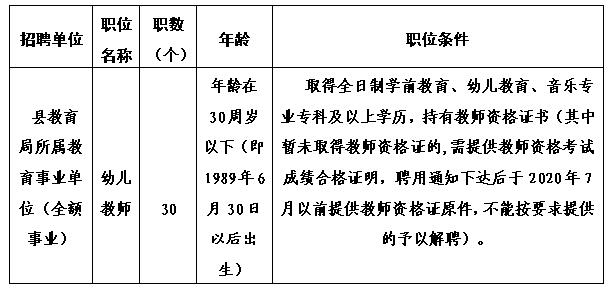 